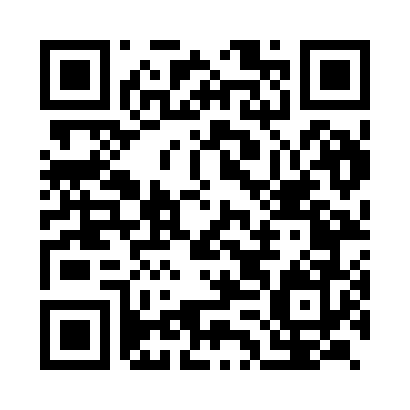 Ramadan times for Arrah, Bihar, IndiaMon 11 Mar 2024 - Wed 10 Apr 2024High Latitude Method: One Seventh RulePrayer Calculation Method: University of Islamic SciencesAsar Calculation Method: HanafiPrayer times provided by https://www.salahtimes.comDateDayFajrSuhurSunriseDhuhrAsrIftarMaghribIsha11Mon4:504:506:0612:024:206:006:007:1612Tue4:494:496:0512:024:206:006:007:1613Wed4:474:476:0312:024:206:006:007:1714Thu4:464:466:0212:024:206:016:017:1715Fri4:454:456:0112:014:216:016:017:1816Sat4:444:446:0012:014:216:026:027:1817Sun4:434:435:5912:014:216:026:027:1918Mon4:424:425:5812:004:216:036:037:1919Tue4:414:415:5712:004:226:036:037:2020Wed4:404:405:5612:004:226:046:047:2021Thu4:394:395:5511:594:226:046:047:2122Fri4:384:385:5411:594:226:056:057:2123Sat4:374:375:5311:594:226:056:057:2224Sun4:364:365:5211:594:236:056:057:2225Mon4:344:345:5111:584:236:066:067:2326Tue4:334:335:5011:584:236:066:067:2327Wed4:324:325:4911:584:236:076:077:2428Thu4:314:315:4811:574:236:076:077:2429Fri4:304:305:4711:574:246:086:087:2530Sat4:294:295:4611:574:246:086:087:2531Sun4:284:285:4511:564:246:096:097:261Mon4:274:275:4411:564:246:096:097:262Tue4:254:255:4311:564:246:096:097:273Wed4:244:245:4211:564:246:106:107:274Thu4:234:235:4111:554:246:106:107:285Fri4:224:225:4011:554:256:116:117:296Sat4:214:215:3911:554:256:116:117:297Sun4:204:205:3811:544:256:126:127:308Mon4:194:195:3711:544:256:126:127:309Tue4:174:175:3611:544:256:136:137:3110Wed4:164:165:3511:544:256:136:137:31